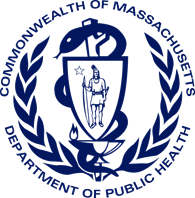 Comprehensive School Health Services AwardsSchool/District City/TownAward AmountAlma del Mar Charter SchoolNew Bedford $3,000Amherst-Pelham Regional School DistrictAmherst$95,000Andover Public SchoolsAndover$100,000Andover School of MontessoriAndover$3,000Ashburnham Westminster Regional School DistrictAshburnham $5,000Assabet Valley CollaborativeMarlborough $3,000Attleborough Public SchoolsAttleborough$120,000Barnstable Public SchoolsBarnstable $95,000Belchertown Public SchoolsBelchertown $80,000Bellingham School DepartmentBellingham $5,000Town of Belmont Public SchoolsBelmont$5,000Berkshire Arts and Technology Charter Public SchoolAdams$3,000Beverly Public SchoolsBeverly$5,000Billerica Public SchoolsBillerica$50,000Blackstone-Millville Regional School DistrictBlackstone$3,000Boston Public SchoolsBoston$400,000Braintree Public School DistrictBraintree$105,000Bridgewater-Raynham Regional School DistrictBridgewater$105,000Brockton Public SchoolsBrockton$350,000Public Schools of BrooklineBrookline$100,000Burlington Public SchoolsBurlington $5,000Cambridge Public Health Commission/Public SchoolsCambridge$120,000Cambridge Montessori SchoolCambridge$3,000Town of Canton Public SchoolsCanton$80,000Cape Cod Academy, Inc.Osterville $3,000Cape Cod Collaborative SchoolOsterville $3,000CAPS Education CollaborativeWestminster $3,000Carver Public SchoolsCarver$3,000Catholic Memorial SchoolWest Roxbury$3,000Chelmsford Public SchoolsChelmsford$5,000Chelsea Public SchoolsChelsea$165,000Chicopee Public SchoolsChicopee$150,000Collaborative for Educational ServicesNorthampton $3,000Concord Carlisle Regional School DistrictConcord $3,000Crossroads School Marlborough $3,000Danvers Public Schools Danvers$5,000Dedham Public SchoolsDedham$95,000Dennis-Yarmouth Regional School District South Yarmouth $5,000The Public Schools of Dover and Sherborn Dover$3,000Duxbury Public Schools Duxbury$5,000East Longmeadow Public Schools  East Longmeadow$80,000Easton Public Schools Easton $5,000Fairhaven Public SchoolsFairhaven $5,000Falmouth Public Schools Falmouth $5,000Fitchburg Public SchoolsFitchburg$165,000Framingham Public SchoolsFramingham$120,000Francis W. Parker Charter Essential SchoolDevens$3,000Freetown Lakeville Regional School District Lakeville$5,000Frontier Regional School DistrictSouth Deerfield $55,000Gardner Public SchoolsGardner$125,000Gateway Regional School District Huntington $3,000City of Gloucester/Public SchoolsGloucester$95,000Greenfield Public SchoolsGreenfield $3,000Greenfield Commonwealth Virtual SchoolGreenfield $3,000Hampden Wilbraham Regional School DistrictWilbraham $80,000Hanover Public SchoolsHanover$75,000Hatfield Public SchoolsHatfield$3,000Haverhill Public SchoolsHaverhill$270,000Holliston Public SchoolsHolliston $5,000Holy Name Parish SchoolWest Roxbury $3,000Holyoke Public SchoolsHolyoke$170,000Town of Hudson-Hudson Public SchoolsHudson$50,000Immaculate Conception SchoolNewburyport$3,000Ipswich Public SchoolsIpswich$3,000Leicester Public School DistrictLeicester$3,000Leominster Public SchoolsLeominster$120,000Lexington Public SchoolsLexington $100,000Ludlow Public SchoolsLudlow$95,000Lunenburg Public SchoolsLunenberg$3,000Lynn Public SchoolsLynn$200,000Mansfield Public SchoolsMansfield $5,000Marlborough Public SchoolsMarlborough $95,000Martha’s Vineyard Regional High SchoolOak Bluffs$3,000Masconomet Regional School DistrictBoxford$3,000Medfield Public Schools/Town of MedfieldMedfield$5,000Medford Public SchoolsMedford$95,000Melrose Public Schools/City of MelroseMelrose$5,000Methuen Public Schools Methuen $5,000Millbury Public Schools Millbury $3,000Monson Public Schools Monson $3,000Nahant Public Schools Nahant$3,000Narragansett Regional School DistrictBaldwinville$70,000Nashoba Regional School District Bolton $75,000Nauset Public Schools Orleans $3,000Needham Public SchoolsNeedham$100,000New Bedford Public SchoolsNew Bedford $215,000Newburyport Public Schools Newburyport$75,000Newton Health and Human Services Department/Public SchoolsNewton $150,000North Andover Public SchoolsNorth Andover$80,000North Attleborough Public Schools North Attleborough$5,000North Brookfield Public SchoolsNorth Brookfield$3,000North Middlesex Regional School DistrictTownsend $5,000Northampton Public SchoolsNorthampton $95,000Northbridge Public SchoolsNorthbridge$95,000Norton Public SchoolsNorton $5,000Norwood Public SchoolsNorwood$95,000Pathfinder Regional Vocational TechnicalPalmer$3,000City of Peabody Health Department/Public SchoolsPeabody $120,000Pembroke Public SchoolsPembroke$5,000Pioneer Valley Regional School DistrictNorthfield $70,000Plymouth Public SchoolsPlymouth $120,000Rochester Memorial SchoolRochester$3,000Saint Bridget SchoolFramingham $3,000Saint Joan of Arc SchoolChicopee$3,000Saint Michael SchoolNorth Andover$3,000Salem Public SchoolsSalem $95,000Sandwich Public School System Sandwich $5,000Sharon Public SchoolsSharon $5,000Shrewsbury Public SchoolsShrewsbury $100,000Sizer School: A North Central Charter EssentialFitchburg$3,000Somerville Public SchoolsSomerville$95,000South Hadley Public SchoolsSouth Hadley $3,000South Shore Educational Collaborative (SSEC)Hingham $3,000Springfield Public SchoolsSpringfield $370,000St. Mary Sacred Heart SchoolNorth Attleborough$3,000St. Stanislaus SchoolChicopee$3,000Stoneham Public SchoolsStoneham $5,000Stoughton Public SchoolsStoughton $5,000Swampscott Public SchoolsSwampscott$5,000Swansea Public SchoolsSwansea$5,000The Education Cooperative (TEC)Walpole$3,000Wachusett Regional School DistrictJefferson $5,000Walpole Public SchoolsWalpole$80,000Waltham Public SchoolsWaltham$120,000Town of Wayland, Board of HealthWayland$5,000Wellesley Public SchoolsWellesley $5,000West Springfield Public SchoolsWest Springfield $95,000Westborough Public SchoolsWestborough $5,000Weston Public SchoolsWeston$225,000Weymouth Public SchoolsWeymouth $120,000Wilmington Public SchoolsWilmington $75,000Winchester Public SchoolsWinchester $5,000Woburn Public SchoolsWoburn $5,000Worcester Public SchoolsWorcester $200,000